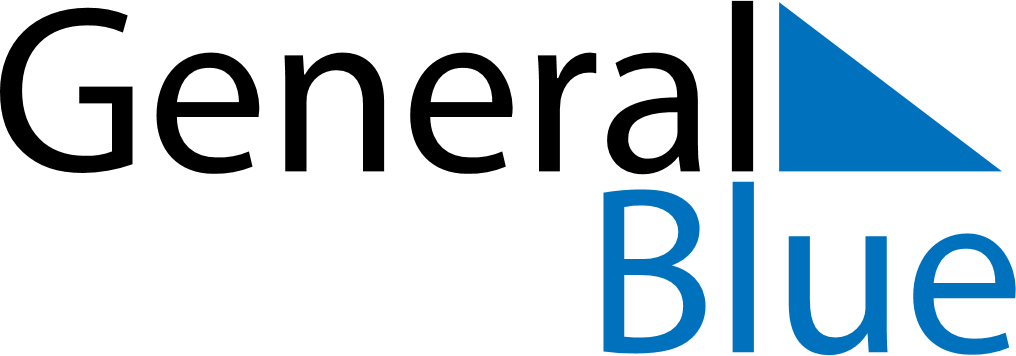 June 2024June 2024June 2024June 2024June 2024June 2024June 2024Elk, Warmia-Masuria, PolandElk, Warmia-Masuria, PolandElk, Warmia-Masuria, PolandElk, Warmia-Masuria, PolandElk, Warmia-Masuria, PolandElk, Warmia-Masuria, PolandElk, Warmia-Masuria, PolandSundayMondayMondayTuesdayWednesdayThursdayFridaySaturday1Sunrise: 4:06 AMSunset: 8:50 PMDaylight: 16 hours and 44 minutes.23345678Sunrise: 4:05 AMSunset: 8:51 PMDaylight: 16 hours and 46 minutes.Sunrise: 4:04 AMSunset: 8:53 PMDaylight: 16 hours and 48 minutes.Sunrise: 4:04 AMSunset: 8:53 PMDaylight: 16 hours and 48 minutes.Sunrise: 4:03 AMSunset: 8:54 PMDaylight: 16 hours and 50 minutes.Sunrise: 4:02 AMSunset: 8:55 PMDaylight: 16 hours and 52 minutes.Sunrise: 4:02 AMSunset: 8:56 PMDaylight: 16 hours and 53 minutes.Sunrise: 4:01 AMSunset: 8:57 PMDaylight: 16 hours and 55 minutes.Sunrise: 4:01 AMSunset: 8:58 PMDaylight: 16 hours and 57 minutes.910101112131415Sunrise: 4:00 AMSunset: 8:59 PMDaylight: 16 hours and 58 minutes.Sunrise: 4:00 AMSunset: 8:59 PMDaylight: 16 hours and 59 minutes.Sunrise: 4:00 AMSunset: 8:59 PMDaylight: 16 hours and 59 minutes.Sunrise: 3:59 AMSunset: 9:00 PMDaylight: 17 hours and 0 minutes.Sunrise: 3:59 AMSunset: 9:01 PMDaylight: 17 hours and 1 minute.Sunrise: 3:59 AMSunset: 9:02 PMDaylight: 17 hours and 2 minutes.Sunrise: 3:58 AMSunset: 9:02 PMDaylight: 17 hours and 3 minutes.Sunrise: 3:58 AMSunset: 9:03 PMDaylight: 17 hours and 4 minutes.1617171819202122Sunrise: 3:58 AMSunset: 9:03 PMDaylight: 17 hours and 5 minutes.Sunrise: 3:58 AMSunset: 9:04 PMDaylight: 17 hours and 5 minutes.Sunrise: 3:58 AMSunset: 9:04 PMDaylight: 17 hours and 5 minutes.Sunrise: 3:58 AMSunset: 9:04 PMDaylight: 17 hours and 5 minutes.Sunrise: 3:58 AMSunset: 9:05 PMDaylight: 17 hours and 6 minutes.Sunrise: 3:58 AMSunset: 9:05 PMDaylight: 17 hours and 6 minutes.Sunrise: 3:59 AMSunset: 9:05 PMDaylight: 17 hours and 6 minutes.Sunrise: 3:59 AMSunset: 9:05 PMDaylight: 17 hours and 6 minutes.2324242526272829Sunrise: 3:59 AMSunset: 9:05 PMDaylight: 17 hours and 6 minutes.Sunrise: 4:00 AMSunset: 9:05 PMDaylight: 17 hours and 5 minutes.Sunrise: 4:00 AMSunset: 9:05 PMDaylight: 17 hours and 5 minutes.Sunrise: 4:00 AMSunset: 9:05 PMDaylight: 17 hours and 5 minutes.Sunrise: 4:00 AMSunset: 9:05 PMDaylight: 17 hours and 4 minutes.Sunrise: 4:01 AMSunset: 9:05 PMDaylight: 17 hours and 4 minutes.Sunrise: 4:02 AMSunset: 9:05 PMDaylight: 17 hours and 3 minutes.Sunrise: 4:02 AMSunset: 9:05 PMDaylight: 17 hours and 2 minutes.30Sunrise: 4:03 AMSunset: 9:05 PMDaylight: 17 hours and 1 minute.